  Supplementary Chart 1: Details results of patient recruitment.Figure 1. Kaplan-Meier Survival analysis of time to first relapse comparing SC and EI group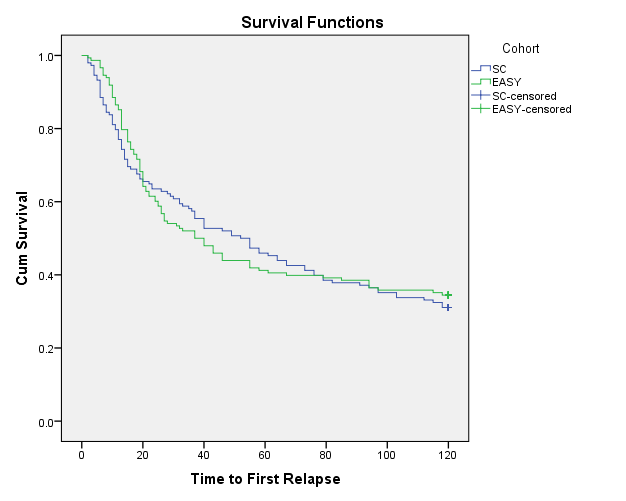 SC: standard care; EI: early intervention